Publicado en Madrid el 16/09/2020 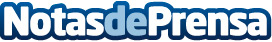 Lasser, antenista en Madrid experto en adaptar el Dividendo Digital antes de octubreLos nuevos plazos proporcionados por el Gobierno para llevar a cabo los trámites en comunidades de vecinos referentes a la adaptación de antenas para el Segundo Dividendo Digital se están agotando (la fecha límite será el 31 de octubre),  y queda menos de un mes para que las frecuencias de más de 20 canales de la TDT se muden a las nuevas y desaparezcanDatos de contacto:Grupo Lasser900 321 111Nota de prensa publicada en: https://www.notasdeprensa.es/lasser-antenista-en-madrid-experto-en-adaptar Categorias: Nacional Bricolaje Televisión y Radio Madrid http://www.notasdeprensa.es